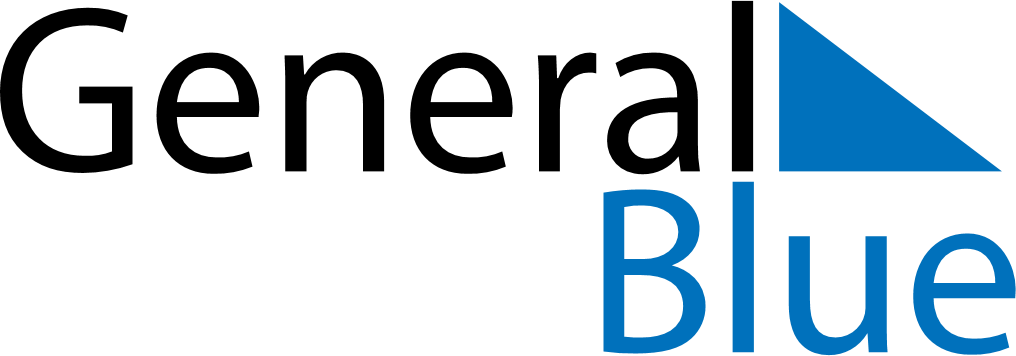 2025 – Q1Albania  2025 – Q1Albania  2025 – Q1Albania  2025 – Q1Albania  2025 – Q1Albania  2025 – Q1Albania  JanuarySundayMondayTuesdayWednesdayThursdayFridaySaturdayJanuary1234January567891011January12131415161718January19202122232425January262728293031JanuaryFebruarySundayMondayTuesdayWednesdayThursdayFridaySaturdayFebruary1February2345678February9101112131415February16171819202122February232425262728FebruaryMarchSundayMondayTuesdayWednesdayThursdayFridaySaturdayMarch1March2345678March9101112131415March16171819202122March23242526272829March3031Jan 1: New Year’s DayJan 2: New Year HolidayMar 2: League of Lezhë dayMar 7: Teacher’s DayMar 8: Mother’s DayMar 14: Summer DayMar 22: Sultan Nevruz’s DayMar 30: End of Ramadan (Eid al-Fitr)